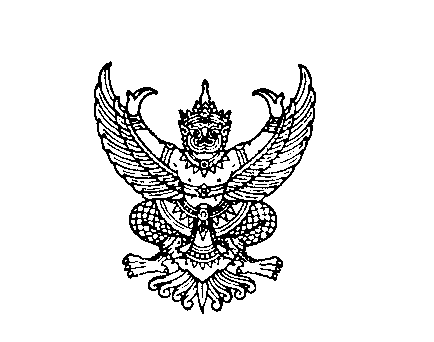 ที่ มท ๐๘๐๘.๒/						       กรมส่งเสริมการปกครองท้องถิ่น							       ถนนนครราชสีมา เขตดุสิต กทม. ๑๐๓๐๐					                มีนาคม  2563เรื่อง 	การโอนเงินจัดสรรงบประมาณรายจ่ายประจำปีงบประมาณ พ.ศ. 2563 งบเงินอุดหนุน เงินอุดหนุนทั่วไป	เงินอุดหนุนสำหรับการจัดการศึกษาภาคบังคับ (ค่าเงินเดือนครู และค่าจ้างประจำ) ไตรมาสที่ 3 (เดือนเมษายน – 	มิถุนายน 2563)  เรียน  ผู้ว่าราชการจังหวัดอ้างถึง  1. หนังสือกระทรวงมหาดไทย ด่วนที่สุด ที่ มท 0808.2/ว 3886 ลงวันที่ 28 มิถุนายน 2562            2. หนังสือกรมส่งเสริมการปกครองท้องถิ่น ที่ มท 0809.4/ว 871 ลงวันที่ 17 มีนาคม 2563สิ่งที่ส่งมาด้วย 	แบบรายละเอียดประกอบการโอนเงินจัดสรรงบประมาณ   จำนวน  ๑  ชุด		ตามที่กระทรวงมหาดไทยได้ซักซ้อมแนวทางการจัดทำงบประมาณรายจ่ายประจำปีงบประมาณ พ.ศ. 2563 ขององค์กรปกครองส่วนท้องถิ่น และกรมส่งเสริมการปกครองท้องถิ่นแจ้งจัดสรรงบประมาณ งบเงินอุดหนุน เงินอุดหนุนทั่วไป เงินอุดหนุนสำหรับการจัดการศึกษาภาคบังคับ (ค่าเงินเดือนครู และค่าจ้างประจำ) มายังจังหวัดเพื่อทราบและถือปฏิบัติ นั้น 				กรมส่งเสริมการปกครองท้องถิ่น ได้โอนเงินจัดสรรงบประมาณรายจ่ายประจำปีงบประมาณ พ.ศ. 2563 แผนงานยุทธศาสตร์ส่งเสริมการกระจายอำนาจให้แก่องค์กรปกครองส่วนท้องถิ่น ผลผลิตจัดสรรเงินอุดหนุนให้แก่องค์กรปกครองส่วนท้องถิ่น งบเงินอุดหนุน เงินอุดหนุนทั่วไป เงินอุดหนุนสำหรับการจัดการศึกษาภาคบังคับ (ค่าเงินเดือนครู และค่าจ้างประจำ) ไตรมาสที่ 3 (เดือนเมษายน – มิถุนายน 2563) รหัสงบประมาณ 1500838702500035 รหัสแหล่งของเงิน 6311410 รหัสกิจกรรมหลัก 15008XXXXO2363 โดยโอนเงินผ่านทางระบบ e - LAAS เชื่อมโยงเข้าสู่ระบบ GFMIS เข้าบัญชีองค์กรปกครองส่วนท้องถิ่น รายละเอียดปรากฏตามสิ่งที่ส่งมาด้วย และให้จังหวัดแจ้งการโอนเงินจัดสรรให้องค์กรปกครองส่วนท้องถิ่นทราบ โดยให้ถือปฏิบัติตามหนังสือที่อ้างถึงจึงเรียนมาเพื่อโปรดพิจารณา					         ขอแสดงความนับถือ                  (นายสันติธร  ยิ้มละมัยราชการแทน         อธิบดีกรมส่งเสริมการปกครองท้องถิ่นสำนักบริหารการคลังท้องถิ่น กลุ่มงานการจัดสรรเงินอุดหนุนและพัฒนาระบบงบประมาณโทร./โทรสาร  ๐-๒๒๔๑-๙๐๔๓, ๐-๒๒๔๑-9040, ๐-๒๒๔๑-๙๐๐๐ ต่อ ๑๕40ผู้ประสานงาน  นางสาวเสาวรักษ์  หาวงษ์ 08 8462 0751